Sponsorship Transfer is available.ReferencesEngr. Mahmoud Selim                             Mahmoud_selim2010@yahoo.com                          +966 544 922 693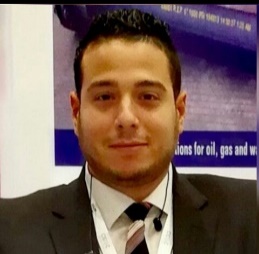 